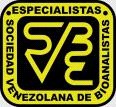 Planilla de  actualización de datos Sociedad Venezolana de Bioanalistas EspecialistasPrimer Apellido: 		Segundo Apellido: 		 Primer Nombre: 		Segundo Nombre: 		 Cédula de Identidad: 			N° MPPS: 	N° Colegio: 		 Nacionalidad: 	Edo. Civil: 		Fecha Nac: 		 Dirección de Habitación: 							Tlf. Habitación: ( ) 			Tlf. Celular: 		 Correo Electrónico: 		  Nombre del Hospital, Ambulatorio o sitio público de trabajo: 			 Dirección: 					 Teléfono: 	Servicio al cual se encuentra asignado: 		 Nombre de la Clínica / Consultorio donde trabaja: 		Dirección: 		Teléfono: (	) 	Ciudad: 	Filial: 	 Datos de Estudios Bioanálisis:Cargos desempeñados:1.- 	2.- 	3.- 	4.- 	En caso de ser Miembro de la S.V.B.E. indique a que categoría pertenece dentro de la misma:Activo: 	Titular: 	Honorario: -------      Asociado: 	   FECHA: 		EstudiosUniversidadTítulo/ Grado AcadémicoAñoLicenciaturaEspecialidadMaestríaDoctorado